Johnstown Common Council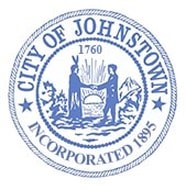 Business Meeting - Council Chambers, City HallTuesday, June 20, 2023 @ 6:00 p.m.AGENDAWe will broadcast using Facebook Live. The public can view the meeting from the official City of Johnstown Facebook page: City of Johnstown, New YorkCALL MEETING TO ORDER / PLEDGE OF ALLEGIANCEROLL CALL OF COUNCILPUBLIC SESSION – Any person wishing to address the Council regarding city business will be permitted to speak for three (3) minutes. A council member will monitor Facebook during the session and read comments to the Council. There is no exchange of dialogue during this portion of the meeting. Profane language, obscene conduct, or disruptive comments are not acceptable and will not be allowed.PUBLIC HEARING(S)Local Law; insufficient fundsOrdinance; Barrel DriveOrdinance; Parade and Special EventsOrdinance; One-Way StreetAPPROVE MINUTES – May 15, 2023 APPROVE CLAIMS AND ACCOUNTSREPORTS FROM CITY DEPARTMENTSREPORTS FROM COUNCIL LIAISONSLOCAL LAW Local Law; insufficient fundsORDINANCE Ordinance; Barrel DriveOrdinance; Parade and Special EventsOrdinance; One-Way StreetRESOLUTIONSAgreement – School Resource Officer  Agreement – Court System; security servicesAdvertise for Bid – CHIPSCity owned property – auction Advertise for Bids – Mafia blocksCity owned property – fire pumper truckDISCUSSION ANNOUNCEMENTSToying Around Block Party – Saturday, June 24th 10am - 6pmPrimary – Tuesday, June 27th Concerts in the Park:Citizen’s Band – July 7th, 14th, 21st, 28th & August 11th, 18thMidsummer Concert Series – July 13th, 20th, 27th, August 3rd, 10th Summer’s Best Car Show – Sunday, July 16th 10am - 1pmBusiness Meeting – Monday, July 17th @ 6pmEXECUTIVE SESSION – Only if necessaryADJOURN 